Дозор-К - АПК автоматической фотовидеофиксации«Дозор-К» - Аппаратно-программный комплекс автоматической фотовидеофиксации (№67234-17 в Госреестре СИ)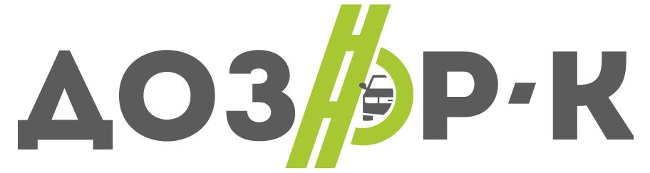 Аппаратно-программный комплекс автоматической фотовидеофиксации «Дозор-К» (№ 67234-17 в Госреестре средств измерений) предназначен для круглосуточной автоматической фотовидеофиксации прохождения ТС через зоны контроля, распознавания ГРЗ, определения параметров транспортных средств и параметров транспортного потока, а также автоматической фотофиксации нарушения правил дорожного движения.Функции АПК «Дозор-К»: Комплекс «Дозор-К» выполняет следующие функции:непрерывная запись видеоизображения с зон контроля;доступ к видеоизображению в режиме реального времени;распознавание ГРЗ;вычисление скорости ТС, проходящего зону контроля (функция «Скорость»);контроль транспортного потока, с фотофиксацией всех ТС с распознанным ГРЗ в базе данных комплекса (функция «Поток»);анализ на основе изображения режима работы светофора, дорожных знаков, разметки, а также использование виртуальной разметки и зон. (функция «Видеоаналитики»);вычисление средней скорости движения ТС на контролируемом участке, на основании данных о расстоянии контролируемого участка и интервала времени, за который ТС осуществило перемещение из зоны контроля одного комплекса в зону контроля другого комплекса;возможность выявления ТС, находящихся в базах розыска;автоматическая синхронизация даты и времени с сервером точного времени;автоматическое определение географических координат с помощью встроенного модуля навигации ГЛОНАСС.Комплекс обеспечивает фотофиксацию фактов административных нарушений водителями ТС, с сохранением материалов фотофиксации в соответствии с требованиями п.п.6.5.1 – 6.5.6 ГОСТ Р 57144-2016:превышение установленной скорости движения ТС на величину более 20, но не более 40 километров в час (ст. 12.9. ч.2 КоАП);превышение установленной скорости движения ТС на величину более 40, но не более 60 километров в час (ст. 12.9. ч.3 КоАП);превышение установленной скорости движения ТС на величину более 60, но не более 80 километров в час (ст. 12.9. ч.4 КоАП);превышение установленной скорости движения ТС на величину более 80 километров в час (ст. 12.9. ч.5 КоАП).нарушение правил проезда железнодорожных переездов (ст. 12.10. ч.1 и ч.2 КоАП);проезд на запрещающий сигнал светофора (ст. 12.12. ч.1 КоАП);невыполнение требования об остановке перед стоп-линией (ст. 12.12. ч.2 КоАП);нарушение правил расположения ТС на проезжей части дороги, встречного разъезда, а также движение по обочинам. (ст. 12.15. ч.1 КоАП);движение по велосипедным или пешеходным дорожкам либо тротуарам (ст. 12.15. ч.2 КоАП);выезд на полосу, предназначенную для встречного движения, либо на трамвайные пути встречного направления (ст.12.15. ч.4 КоАП);несоблюдение требований, предписанных дорожными знаками или разметкой проезжей части дороги (ст.12.16. КоАП);движение во встречном направлении по дороге с односторонним движением (ст.12.16. ч.3 КоАП);невыполнение требования ПДД РФ уступить дорогу пешеходам на пешеходном переходе (ст.12.18 КоАП);нарушение правил остановки или стоянки ТС (ст. 12.19 КоАП).Конструктивные особенности:Основные элементы комплекса: блок управления, видеокамеры, ИК-прожекторы, средства защиты и сигнализация. Блок управления исполнен в виде антивандального, влагозащищенного металлического шкафа с антикоррозийным покрытием, устанавливаемого на опорах.Комплекс имеет два варианта исполнения: Дозор-К «Рубеж» и Дозор-К «Гольфстрим».      Система оптического распознавания автомобильных номеров «Дозор-К»Аппаратно-программный комплекс автоматической фотовидеофиксации «Дозор-К» обеспечивает передачу информации в «Систему оптического распознавания автомобильных номеров «Дозор-К» в режиме реального времени.Система оптического распознавания автомобильных номеров «Дозор-К» предназначена для выполнения следующих задач: улучшение качества контроля за соблюдением правил дорожного движения водителями транспортных средств, увеличение процента распознаваемости государственных регистрационных знаков транспортных средств и повышение уровня безопасности дорожного движения на контролируемых участках дорог.Основные функции «Системы оптического распознавания автомобильных номеров «Дозор-К»:получение данных и их обработка;идентификация и фиксация фотоизображений автотранспортных средств в поступающем видеопотоке с дорожных ILI-камер в режиме реального времени;распознавание государственных регистрационных знаков транспортных средств на фотовидеоматериалах, полученных из видеопотока ILI-камер в режиме реального времени;идентификация государственных регистрационных знаков автотранспортных средств на материалах фотовидеосъёмки, хранящихся в базе данных и полученных от имеющихся специальных технических средств фотовидеофиксации, работающих в автоматическом режиме;корректировка распознанной информации, полученной от специальных комплексов фотовидеофиксации;исключение ошибок, связанных с «человеческим фактором» при обработке фото- и видеоматериалов;снижение затрат на мероприятия по первичной обработке информации;уменьшение времени реакции на предотвращение террористической опасности и мероприятий по розыску транспортных средств;увеличение коэффициента безопасности дорожного движения.